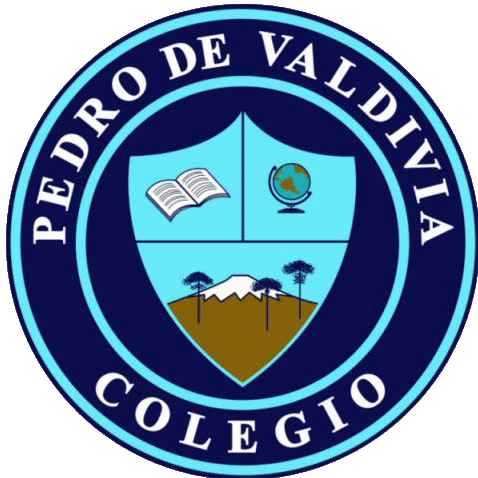 CRONOGRAMA DE ACTIVIDADESUNIDAD Nº1 DOCENTENicolás Mellado GuzmánCURSO O NIVEL: 6° BásicoASIGNATURA:TecnologíaSEMANA /FECHAACTIVIDADESADECUACIÓN  PROYECTO INTEGRACIÓN RECURSOFECHA ENTREGA Semana del 04 al 08 de mayo de 2020Actividad de investigación:En el cuaderno, elaborar un glosario donde se definan los siguientes términos relacionados con la tecnología:SustentabilidadSoluciónDiseñoNecesidadOportunidadPlanificaciónServicioImpactoInnovaciónInternetDiccionario 11 de MAYO de 2020(Foto del cuaderno con la tarea desarrollada al correo n.mellado.guzman@gmail.com o al +56987805850)Semana del 11 al 15 de mayo de 2020Reconocer al menos un elemento tecnológico o artefacto que cuente con mínimo tres características de las palabras que se definieron antes.Explicar en el cuaderno por qué el elemento tecnológico o artefacto cuenta con esas características. Ilustrar en el cuaderno mediante un dibujo o fotografía, el elemento tecnológico o artefacto. EjemploObjeto: MascarillasConceptos relacionados: Necesidad – Oportunidad- SoluciónLas mascarillas son un objeto tecnológico que permite cubrir una necesidad actual debido a la pandemia COVID-19. Por otra parte, existe una oportunidad de negocio puesto que los emprendedores pueden fabricar mascarillas de buena calidad sin dejar de lado la estética y utilidad. De esta manera, la fabricación de mascarillas es una solución a una problemática actual. Se da un ejemploInternetDiccionarioLápices de colores18 de mayo de 2020(Foto del cuaderno con la tarea desarrollada al correo n.mellado.guzman@gmail.com o al +56987805850)Semana del 18 al 20 de mayo de 2020Describir detalladamente las partes del elemento tecnológico o artefacto.¿Cómo es? ¿Para qué sirve? ¿Dónde se fabricó? ¿Qué piezas lo componen? ¿Cómo funciona?EjemploUna mascarilla se compone de género y elástico, los cuales van cosidos para que ergonómicamente se ciñan al rostro humano. Se da ejemploInternetDiccionarioLápices de colores25 de mayo de 2020(Foto del cuaderno con la tarea desarrollada al correo n.mellado.guzman@gmail.com o al +56987805850)Semana del 25 al 29 de mayo de 2020Elaborar un afiche en hoja tamaño carta u oficio donde se ilustre el objeto tecnológico o artefacto, considerando toda la información recopilada en las actividades 1, 2 y 3. InternetDiccionarioLápices de coloresHoja tamaño carta u oficio01 de junio de 2020(Foto del cuaderno con la tarea desarrollada al correo n.mellado.guzman@gmail.com o al +56987805850)